Mountain BrookPresbyterian Church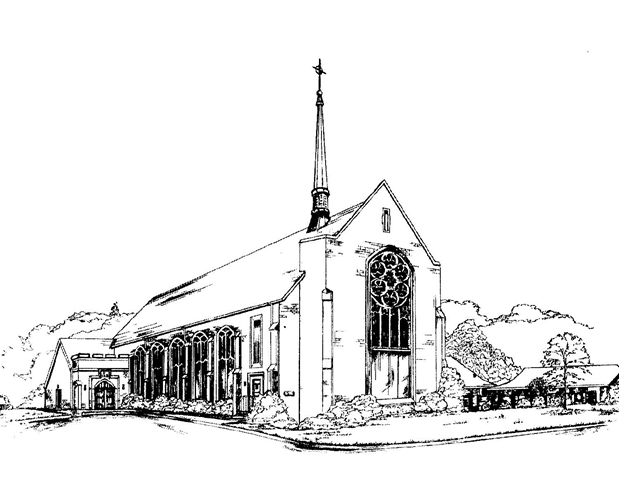 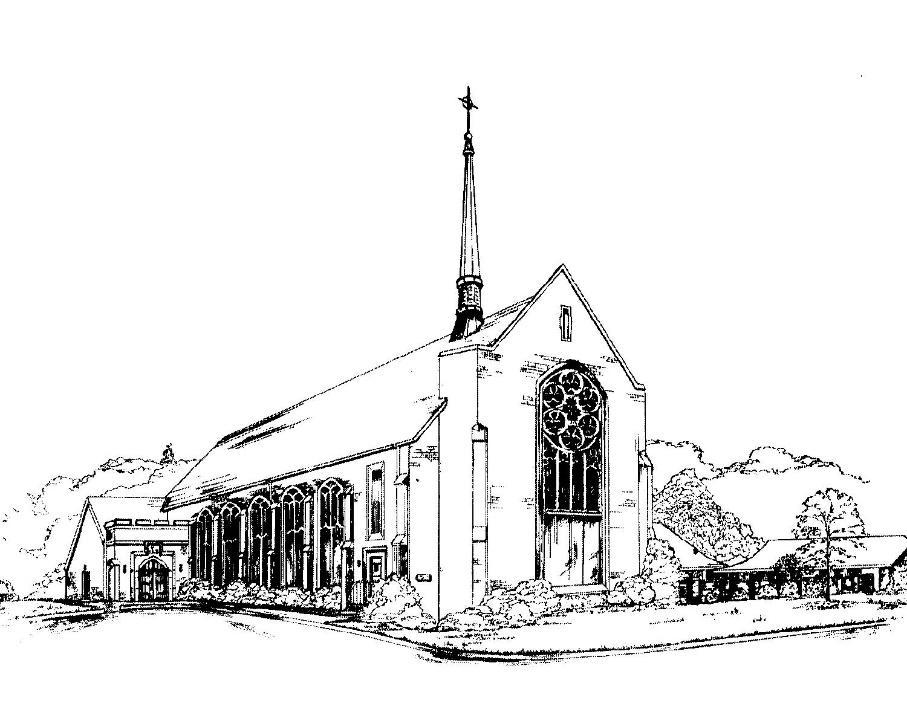 Living a Friendly Faith“We love because God first loved us.” 1 John 4:19January 16, 20223405 Brookwood Road    •    Mountain Brook, Alabama 35223www. mbpcusa.org     •    (205) 967-5037Prayer of PreparationHoly God,through signs of grace you reveal your glory to all the world.Open our eyes to the hidden and surprising wonders you perform,that we may believe with our minds and trust in our heartsthat you alone are Lord of all creation.Though Christ, in the power of the Holy Spirit, we pray. Amen.ORDER OF WORSHIPJanuary 16, 2022 Gathering We gather to worship God. Come as you are, or put on your Sunday finest – whatever helps you worship in spirit and in truth. Though many, and different, we are all one in Christ. Welcome.(The service of worship begins with the music of the organ.  Through its power and brilliance may you feel the majesty and glory of God, and in its quietness, God’s peace.)Prelude                                          Andante                        H. Schroeder                                                                                          (1904-1984)                                                                                                                                                                                                    Chiming of the Hour	*Introit (Hymn 655)	 What Shall I Render to the Lord    martydom	*Call to Worship		Karen Ogle*Hymn 12	Immortal, Invisible, God Only Wise	st. denio*	Please stand as you are able.Confession and Pardon Call to Confession Confession of SinAlmighty God, we confess that we have been led astray by the idols of our world.We have depended on our possessionsand have not placed our trust in your grace.We have carelessly consumed the gifts you offerand have failed to be faithful stewards of the earth’s resources.We have sought security in the might of the swordrather than the strength of your Holy Spirit.Forgive us, we pray.Lead us to true repentance that we may serve you faithfully. (A time of private confession)Amen.Declaration of Forgiveness*Gloria (Hymn 583)	Glory to God 	gloria (taizé)*The Peace                                          As the forgiven people of God, let us greet one another in joy.The peace of our Lord Jesus Christ be with you all.And also with you.Moment with Children		                           Spencer BissellWhile the organist plays, children are invited to follow the crucifer to the chancel steps for the Children’s Moment. At the conclusion, the crucifer will lead the children back to their seats or to their classroom, as the case may be. The WordPrayer for Illumination	Rushton Robinson1st Reading	Psalm 36:5-10 (NRSV)	Pew Bible, p. 4835Your steadfast love, O LORD, extends to the heavens, your faithfulness to the clouds.6Your righteousness is like the mighty mountains, your judgments are like the great deep;you save humans and animals alike, O LORD.7How precious is your steadfast love, O God! All people may take refuge in the shadow of your wings.8They feast on the abundance of your house, and you give them drink from the river of your delights.9For with you is the fountain of life; in your light we see light.10O continue your steadfast love to those who know you, and your salvation to the upright of heart!Leader:  The Word of the Lord.		People: Thanks be to God.Anthem	Simple Song	Leonard Bernstein  	                                  Bob Marston, tenor                          (1918-1990)2nd Reading	     John 2:1-11 (NRSV)	Pew Bible, p. 9231On the third day there was a wedding in Cana of Galilee, and the mother of Jesus was there. 2Jesus and his disciples had also been invited to the wedding. 3When the wine gave out, the mother of Jesus said to him, “They have no wine.” 4And Jesus said to her, “Woman, what concern is that to you and to me? My hour has not yet come” 5His mother said to the servants, “Do whatever he tells you.” 6Now standing there were six stone water jars for the Jewish rites of purification, each holding twenty or thirty gallons. 7Jesus said to them, “Fill the jars with water.” And they filled them up to the brim. 8He said to them, “Now draw some out, and take it to the chief steward.” So they took it. 9When the steward tasted the water that had become wine, and did not know where it came from (though the servants who had drawn the water knew), the steward called the bridegroom 10and said to him, “Everyone serves the good wine first, and then the inferior wine after the guests have become drunk. But you have kept the good wine until now.” 11Jesus did this, the first of his signs, in Cana of Galilee, and revealed his glory; and his disciples believed in him.Leader:  The Word of the Lord.		People: Thanks be to God.Sermon	He Turned the Water into Wine	Rev. Roberts*Hymn 440	Jesus, Lover of My Soul	ABERYSTWYTH Response to the Word Affirmation of Faith		Apostle’s CreedI believe in God, the Father almighty, Maker of heaven and earth, and in Jesus Christ his only Son, our Lord; who was conceived by the Holy Ghost, born of the Virgin Mary, suffered under Pontius Pilate, was crucified, dead, and buried; he descended to the dead; the third day he rose again from the dead; he ascended into heaven, and sitteth on the right hand of God the Father Almighty; from thence he shall come to judge the quick and the dead. I believe in the Holy Ghost; the holy catholic church; the communion of saints; the forgiveness of sins; the resurrection of the body; and the life everlasting. Amen. AnnouncementsPrayers for the PeopleThe Lord’s PrayerOur Father, who art in heaven, hallowed be thy name,thy kingdom come, thy will be done, on earth as it is in heaven. Give us this day our daily bread; 	and forgive us our debts, as we forgive our debtors;and lead us not into temptation, but deliver us from evil. For thine is the kingdom, and the power, and the glory, forever. Amen. OfferingOffertory	                     In the Garden                  arr. G. Smoke*Doxology		old hundredthPraise God, from whom all blessings flow; Praise God all creatures here below;Praise God above, ye heavenly host; Praise Father, Son and Holy Ghost.*Prayer of Dedication Sending *Hymn 475	Come, Thou Fount of Every Blessing	nettleton*Charge and BlessingBenediction Response (Hymn 435)There’s A Wideness in God’s Mercy                                 in babilonePostlude	                                     Ricercar                            A. Gabrieli  	                                                                                          (1533-1585)Childcare and ChildrenChildcare is provided for children, birth through age six, during worship. Children, preschool through third grade, are invited to participate in Sunday school during worship and they will leave the main worship service after the Children’s Moment. On Sundays when the Lord’s Supper is offered, they will come back to the sanctuary for the Lord’s Supper. Older children are invited to remain in worship.Acolytes: Tripp Robinson, Jackson Robinson, Emily KimAnnouncementsMAGIC CITY HARVEST DONATIONS: The January donation item is tuna fish. The donation box is located inside the front entrance of the church. CHANCEL GUILD MEETING: The Chancel Guild will meet on Monday, January 24 at 10AM in the Reception Room. DRAWER BUILD: Next Sunday, January 23, at 2:00PM. Come help put together drawers that will be used to make chests of drawers for the Presbyterian Home for Children’s on campus housing units that will provide temporary housing to at-need children and their female caregivers. We will meet outside the Scout Hut.CONFIRMATION CLASSES: MBPC’s Confirmation Class will be on held Monday nights from 6:30PM – 8:00PM beginning on February 7. The class is open to 7th-12th grade students. SCOUT SUNDAY: February 13th during 11:00AM Worship. The SessionThe governing board of our church is called the “Session.” The current members of the Session are listed below.  Please don’t hesitate to communicate with them about any matter concerning the church.Please access the church website at www.mbpcusa.org to view the church calendar and video of portions of our weekly services.Please take your bulletin home and refer to it during the week, or recycle it in the basket provided in the narthex.Permission to reprint/stream the music in this service is obtained from ONE LICENSE with license #A-726770. All Rights Reserved.The StaffThe StaffPastorRev. Madison RobertsDirector of MusicDewin TibbsOrganistGary SmokeDirector of Christian EducationSpencer BissellAdministrative AssistantSally GregsonDirector of PreschoolMolly BlackmonFinancial AssistantBernie GregsonBoy Scout Troop 320Scoutmaster:  Dave CaskeyCub Scout Pack 320Cubmaster:  Connie CaskeyDirector of Children’s MusicAllison Sanders2022Dave KaiserNorton MontagueKaren Ogle2023Ralph Cook Richard Edwards Alan Speaker2024Mindy Faircloth Alex Wellman Judy Wilson